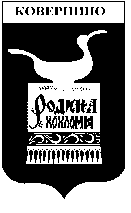 Администрация Ковернинского муниципального районаНижегородской областиП О С Т А Н О В Л Е Н И Е                                                                                                        __18.02.2020__      № __100__Об утверждении Перечня  земельных участков, предназначенных для бесплатного предоставления в собственность  многодетным семьям для ведения личного подсобного хозяйстваВ соответствии с Земельным кодексом Российской Федерации, Законом Нижегородской области от 1 декабря 2011 года №168-З «О предоставлении земельных участков многодетным семьям     в собственность бесплатно на территории Нижегородской области», Администрация Ковернинского   муниципального     района     Нижегородской       области     п о с т а н о в л я е т:         1. Утвердить  прилагаемый Перечень земельных участков, предназначенных  для бесплатного предоставления в собственность  многодетным семьям для ведения личного подсобного хозяйства (далее Перечень).         2. Комитету имущественных отношений Администрации Ковернинского муниципального района Нижегородской области (Гурылева М.Л.) в срок до 1 марта 2020г.  обеспечить опубликование Перечня в районной газете «Ковернинские новости» и на официальном сайте Интернет – сайте Администрации Ковернинского муниципального района.	3.	Контроль за исполнением настоящего постановления оставляю за собой.Глава местного самоуправления                                                        О.П.ШмелевУтвержден постановлениемАдминистрации                                                                                                         Ковернинского Муниципального                                                                                                       района Нижегородской области от _____18.02.2020____№ _100_Перечень  земельных участков, предназначенных для бесплатного предоставления в собственность  многодетным семьям для ведения личного подсобного хозяйства№ п/пМестоположениеПлощадьКадастровый номер1.Нижегородская область,  Ковернинский район, д.Гавриловка, ул.Лесная, уч 201119 кв.м.52:08:0011315:13682.Нижегородская область,  Ковернинский район, д.Гавриловка, ул.Лесная, уч 221119 кв.м.52:08:0011315:1369